AVALIAÇÃO FINAL PARA O 5º ANOALUNO: ___________________________________________________________________ESCOLA: ___________________________________________________________________DATA: ____________________________________________________________________NUMERE O MASCULINO COM O FEMININO: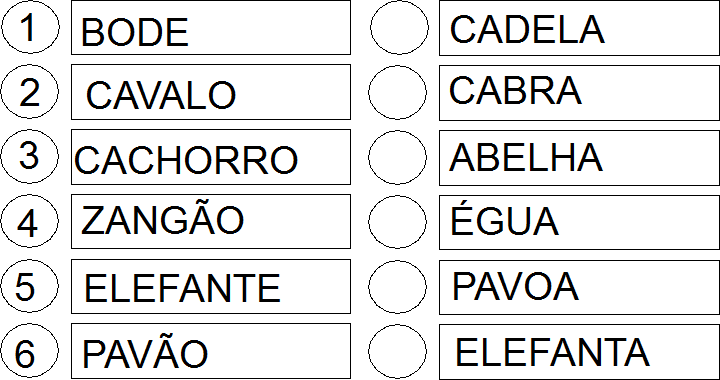 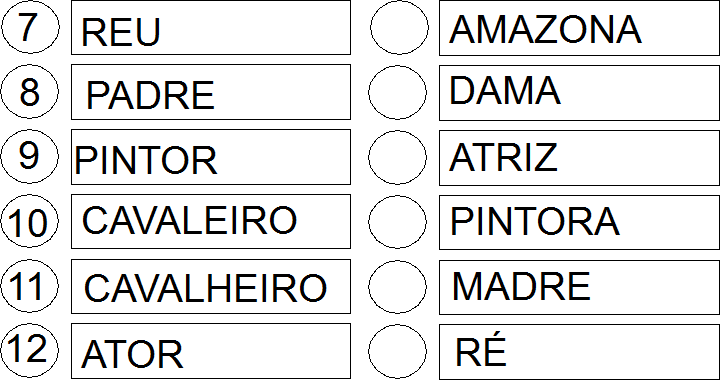 NUMERE AS PALAVRAS DERIVADAS: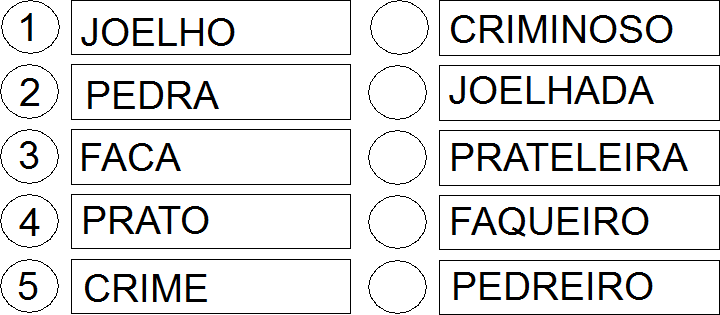 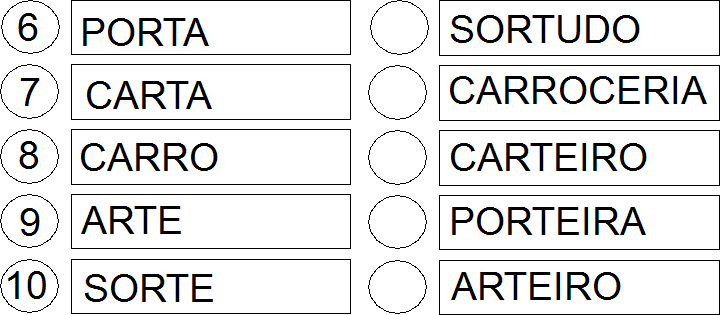 FORME AS PALAVRAS COMPOSTAS: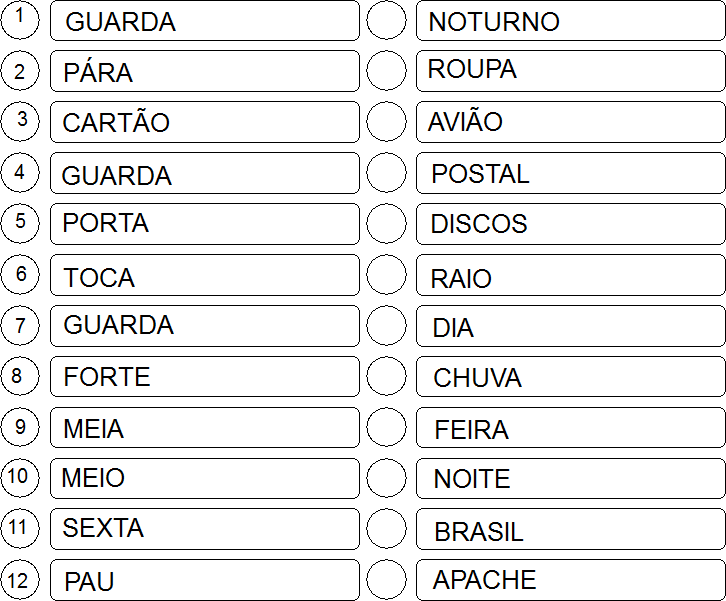 COMPLETE COM:ELE MORA EM _____________ CASA AMARELA.EU QUERO ___________ CHOCOLATE QUENTE.A MENINA VIU _________ BONECA NA MESA.EU QUERO O OSSO QUE _____________ CACHORRO PEGOU.EU PEGUEI ___________ SAPATOS QUE ESTAVAM ATIRADOS NO CHÃO.EU COMI ________ BANANAS QUE A MINHA VÓ DEIXOU NA COZINHA.COLOQUE “S” OU “Z”:CA ____A    -    A____EITE    -    RO____A    -    VA_____O    -    A____EITONA   -   BU____INACA_____ACO   -   CAMI____A   -   RE_____A   -   A____A   -    FA____ENDA -   CO____INHAUSE “X” OU “CH”:____ÍCARA  - _____ALÉ   -    ____ALE   -   ______AVE  -   FA_____INA  - _____UVEIRO - ___U____A   -  _____U _____U  -  ______ACARÁ  -   ______ATO  - RO _____ACOMPLETE COM EU, TU, ELE, ELA, NÓS, ELAS E ELES:________QUERO COMER CHOCOLATE.________FOMOS AO CIRCO ONTEM.________É UM MENINO LEGAL.________VAIS SAIR HOJE?________É UMA GAROTA DE SORTE.________COMERAM FRUTAS NO CAFÉ DA MANHÃ.________GOSTAM DE ARRUMAR OS CABELOS.COLOQUE (.) PONTO FINAL OU (?) PONTO DE INTERROGAÇÃO:EU GOSTO DE SAIR COM ELAPORQUE VOCÊ NÃO VAIQUAL A SUA IDADEEU QUERO COMER BANANACOLOQUE O PLURAL DAS PALAVRAS:VESTIDO: ________________________________________________PASTEL: _________________________________________________BALÃO: _________________________________________________CARRO: _________________________________________________FUNIL: __________________________________________________CHUVEIRO: ______________________________________________CARTEIRO: _______________________________________________CORRIMÃO: _____________________________________________CORREDOR: _____________________________________________PROFESSOR: ____________________________________________COLOQUE O ACENTO:ORDENE AS FRASES:GOSTO EU COMER DE FRUTAS. _______________________________________________________________________MENINO O EU VI. _______________________________________________________________________A SUA QUAL IDADE? _______________________________________________________________________INTERPRETAÇÃO DE TEXTO: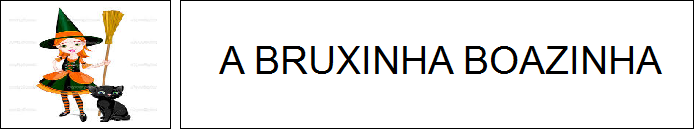 LULU ERA UMA BRUXA MUITO BOA E AMIGA.ELA MORAVA COM AS SUAS TIAS NO CASTELO DA COLINA.ELA ADORAVA DAR FESTAS.NO DIA DO SEU ANIVERSÁRIO, ELA CHAMOU TODOS OS SEUS AMIGOS PARA UM BAILE NO CASTELO.NO BAILE ELA CONHECEU UM BRUXINHO MUITO LEGAL CHAMADO DUDU.A BRUXINHA LULU FICOU APAIXONADA.AS SUAS TIAS NÃO FICARAM MUITO CONTENTES COM ESTA PAIXÃO POIS ACHAVAM QUE ELA ERA MUITO JOVEM PARA NAMORAR.MAS, O DUDU PROVOU QUE ERA UM BOM BRUXINHO E O NAMORO COMEÇOU.ELE DEU UMA VASSOURA LINDA PARA A LULU.AGORA RESPONDA:QUAL O TÍTULO DA HISTÓRIA? ____________________________________________________________________QUAL O NOME DA BRUXNHA? ____________________________________________________________________ELA MORAVA COM QUEM? ____________________________________________________________________O QUE ELA ADORAVA FAZER? ____________________________________________________________________QUEM ELA CONHECEU NO BAILE? ____________________________________________________________________MARQUE AS RESPOSTAS CORRETAS:A BRUXINHA ERA: (    ) BOA E ENGRAÇADA  (   ) BOA E AMIGAELA MORAVA EM UM: (    ) PALÁCIO  (   ) CASTELO   (    ) CASASUA CASA FICAVA NA: (    ) VILA  (    ) CIDADE   (     ) COLINAO BRUXO DEU PARA ELA UMA: (    ) VASSOURA  (    ) MALA   (     )FITASUAS TIAS GOSTARAM DA IDEIA DO NAMORO:  (   )  SIM  (    ) NÃOSUAS TIAS DEIXARAM ELA NAMORAR: (    ) SIM (    ) NÃOLIGUE OS SINÔNIMOS (QUER DIZER A MESMA COISA):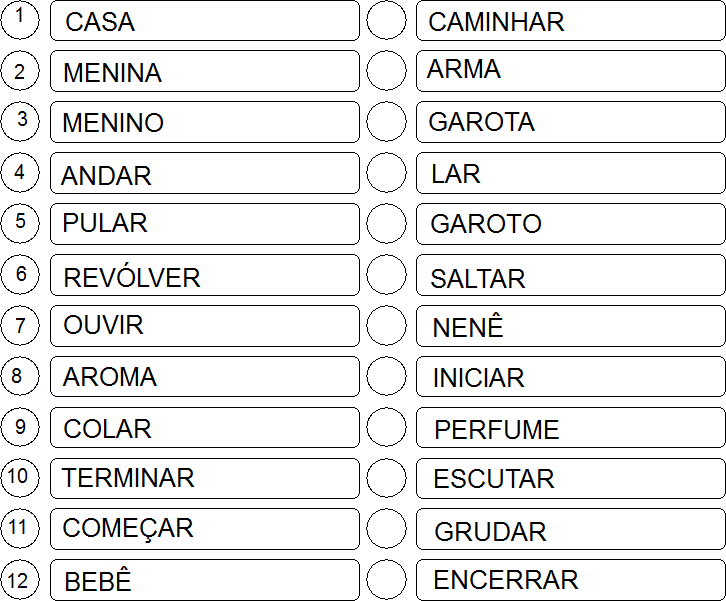 LIGUE OS ANTÔNIMOS (CONTRÁRIO):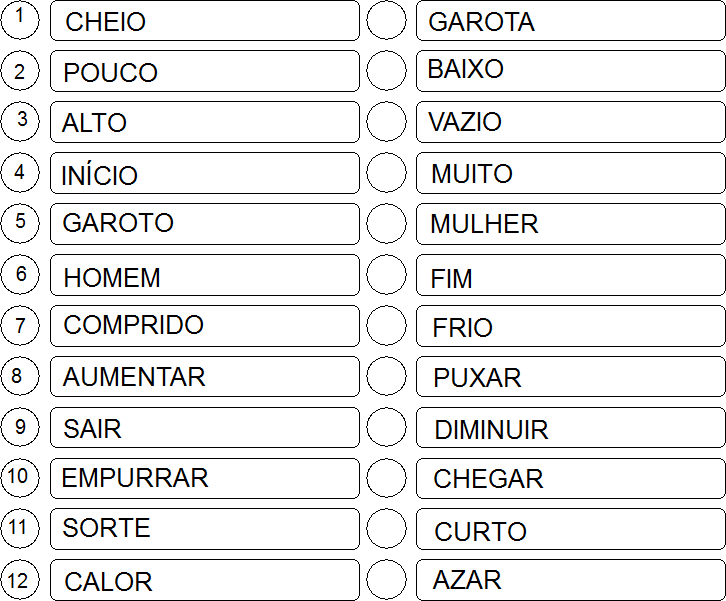 COLOQUE (A) PARA AUMENTATIVO E (D) PARA DIMINUTIVO:PINTE OS NÚMEROS PARES DE AMARELO E OS NÚMEROS ÍMPARES DE AZUL: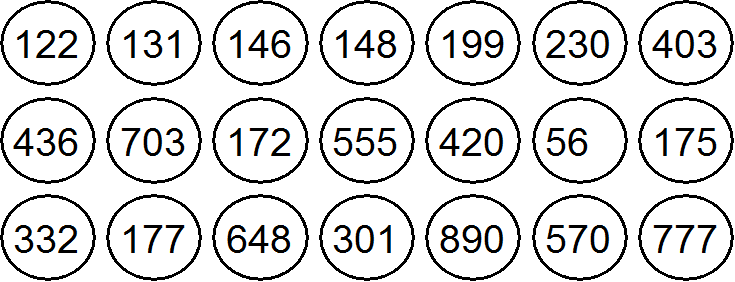 COLOQUE OS SÍMBOLOS ABAIXO: 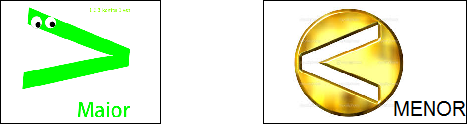 154 ________168                          321_________437                    301_________302239 ________173                          530 ________630                     517_________243642 ________522                         790_________122                     942_________1002MONTE O NÚMERO E ESCREVA COMO SE LÊ:UMA CENTENA, DUAS DEZENAS E NOVE UNIDADES: ______________________________________________________________________UM MILHAR, DUAS CENTENAS, TRÊS DEZENAS E QUATRO UNIDADES: ______________________________________________________________________________________________________________________________________________NOVE DEZENAS E NOVE UNIDADES: _______________________________________________________________________TRÊS MILHARES, DUAS CENTENAS, NOVE DEZENAS E SEIS UNIDADES: ______________________________________________________________________________________________________________________________________________COLOQUE O QUE VEM ANTES E DEPOIS (SUCESSOR E ANTECESSOR):QUANTO VALE?COLOQUE O VALOR:FAÇA OS CÁLCULOS: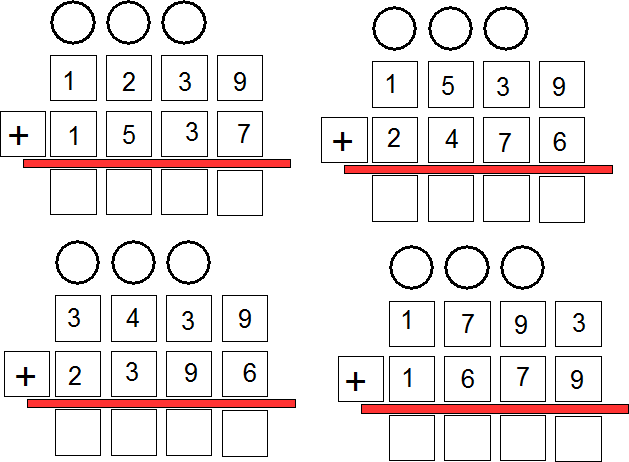 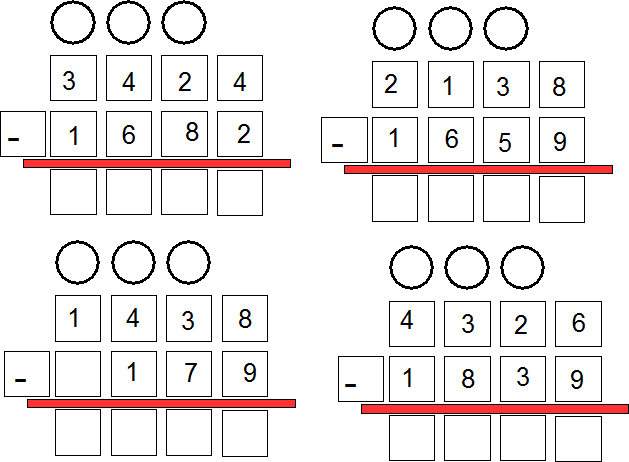 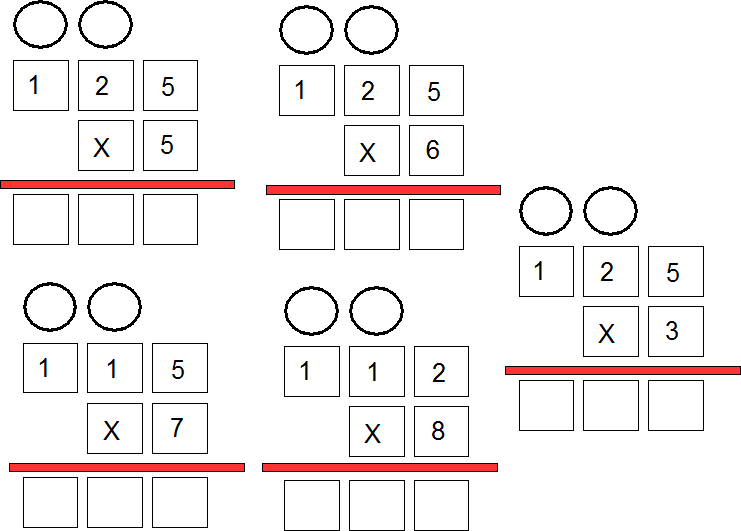 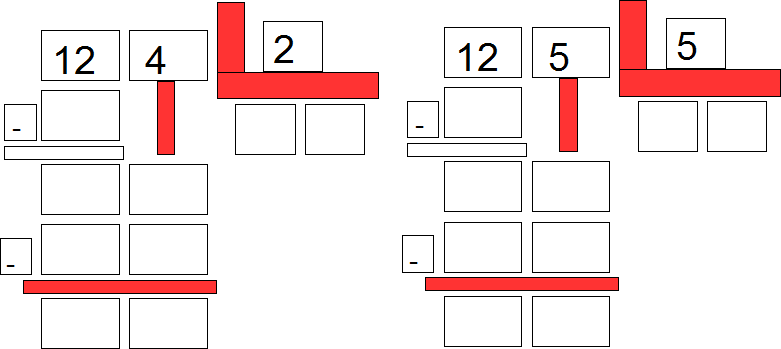 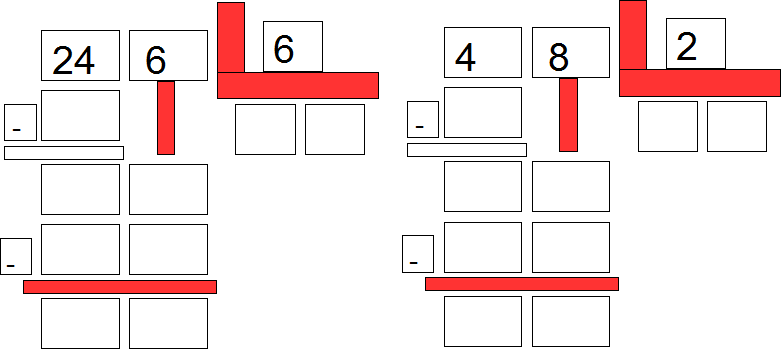 RESOLVA AS OPERAÇÕES:RESOLVA OS SEGUINTES PROBLEMAS: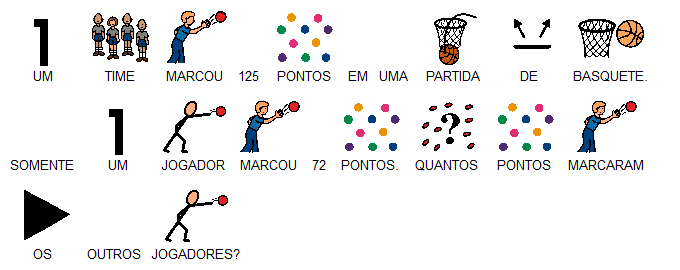 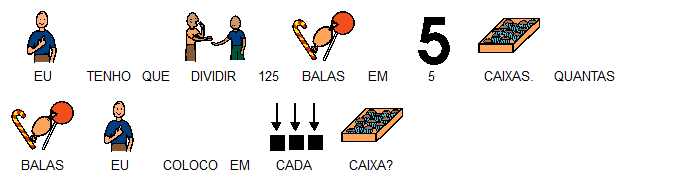 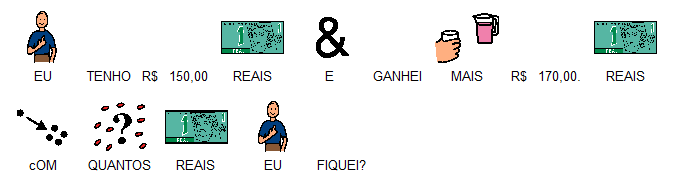 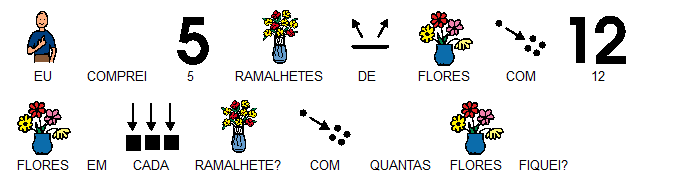 PINTE A FRAÇÃO CORRESPONDENTE: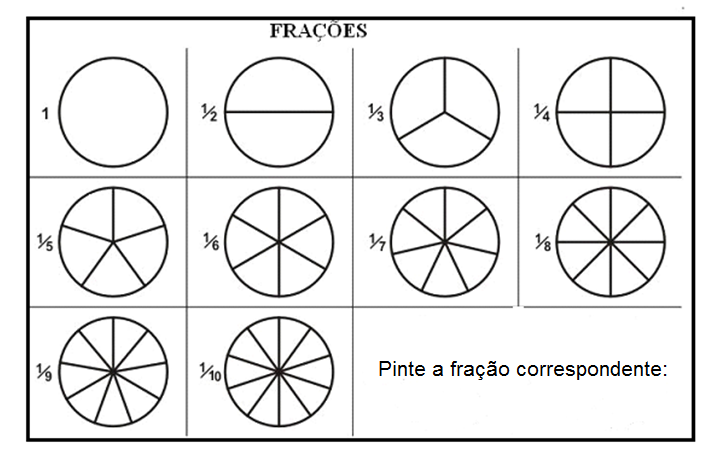 COLOQUE OS NÚMEROS EM ORDEM CRESCENTE: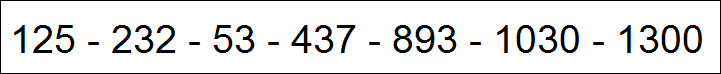 ______________________________________________________________________________________________________________________________________________COLOQUE OS NÚMEROS EM ORDEM DECRESCENTE: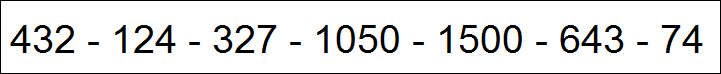 ______________________________________________________________________________________________________________________________________________COLOQUE A FRAÇÃO CORRESPONDENTE: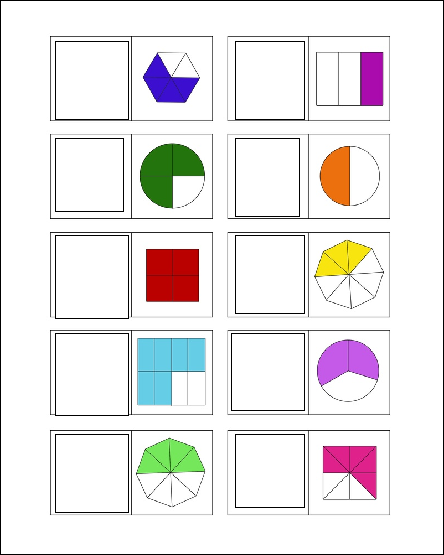 COLOQUE A FRAÇÃO E ESCREVA O SEU NOME: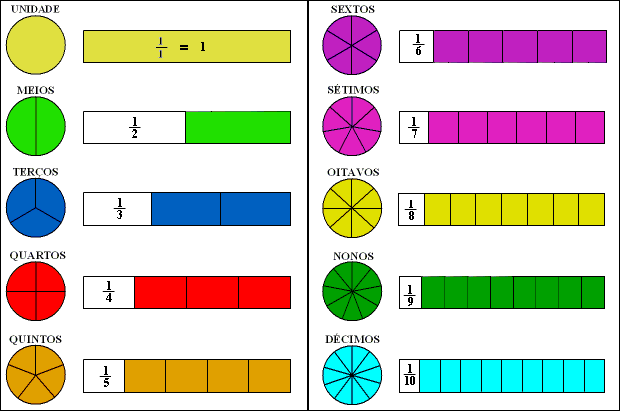 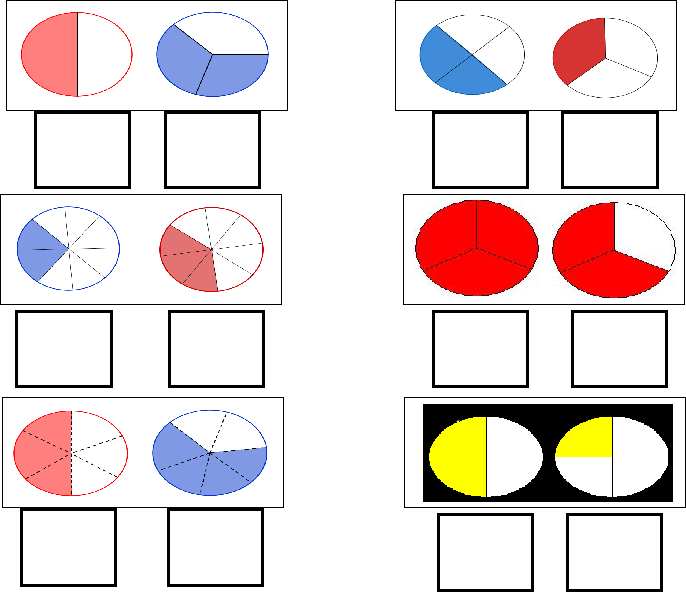 ____________________________________________________________________________________________________________________________________________________________________________________________________________________________________________________________________________________________________________________________________________________________________________________________________________________________________________________________________________________________________________________________________________________________________________________________________________________________________________________________________________________________________________________________________________________________________________________________________________________________________________________________________________________ESCREVA AS PALAVRAS: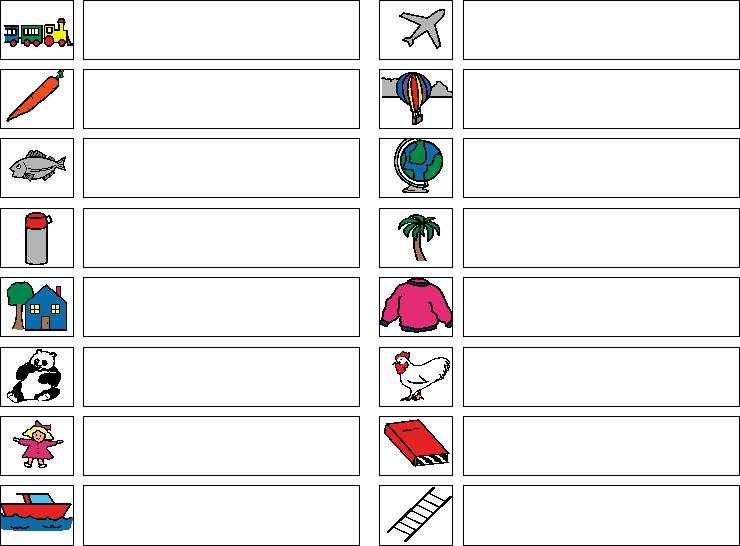 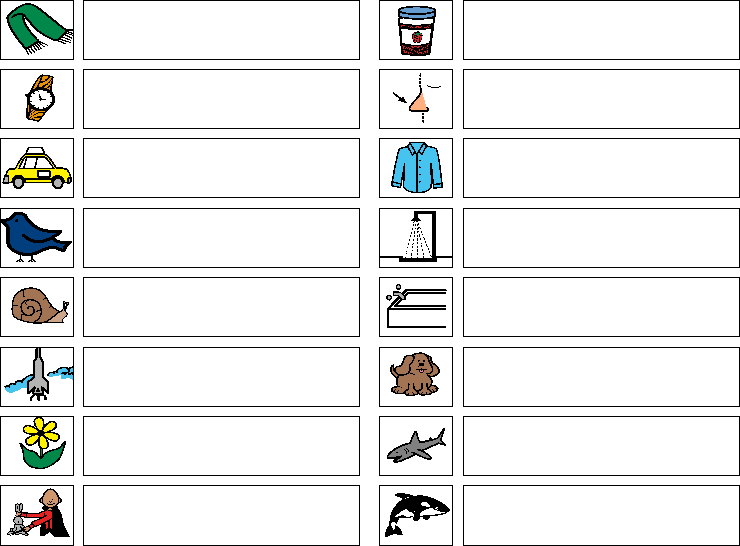          O, A, OS, AS, UM, UMA, NUMACHACARACHINESPASSAROTAMBEMAVIAOCORRIMAORIDICULOMAÇABAUXICARASAPOLIOSOFAANAOINICIOCAFÉRAPIDOVIOLAOSAIDAHOMENZARRÃOFACÃOPANELINHABOLINHAFAQUINHAAPERTÃOCASARÃOBOLÃOMOLINHAPORTINHAGATONAPORCÃOCASINHAGATIHAGOSTOSÃOCHAPELÃOCARTINHAGOSTOSINHOMILHARCENTENADEZENAUNIDADE10084367423110504809732341323UMA DÚZIA:MEIA DÚZIA:UMA DEZENA:MEIA DEZENA:UMA CENTENA:MEIA CENTENA:DOBRODOBROTRIPLOTRIPLOQUADRUPLOQUADRUPLOQUÍNTUPLOQUÍNTUPLO69452433162548254013(23+48) + 32=123 + (35 – 15) =(32 x 10) X 5 =(351 – 149) X 2 =